             Театрализованный праздник «Новогодняя сказка»Самый любимый праздник, как взрослых, так и детей,  конечно – же,  Новый год. Подготовка к празднику началась задолго,  до наступления праздника. С детьми были разучены стихотворения, проведены  беседы на тему Нового года, новогодних традиций, разучены песни, хороводы. С девочками группы «Дошколёнок» подготовили  «танец Снежинок». На утренник  в гости к Снеговику  28декабря 2019 года,  дети пришли нарядные, весёлые в предвкушении праздника. С самого начала представления сказочные герои увлекли детей в волшебный мир сказки. Дети окунулись в праздничную  атмосферу приключений,  смогли поучаствовать  со сказочными персонажами в интересных играх. С появлением Деда Мороза начался настоящий праздник с песнями, танцами. Дети читали стихи Деду Морозу, получали новогодние подарки, фотографировались с персонажами. На утреннике было много гостей.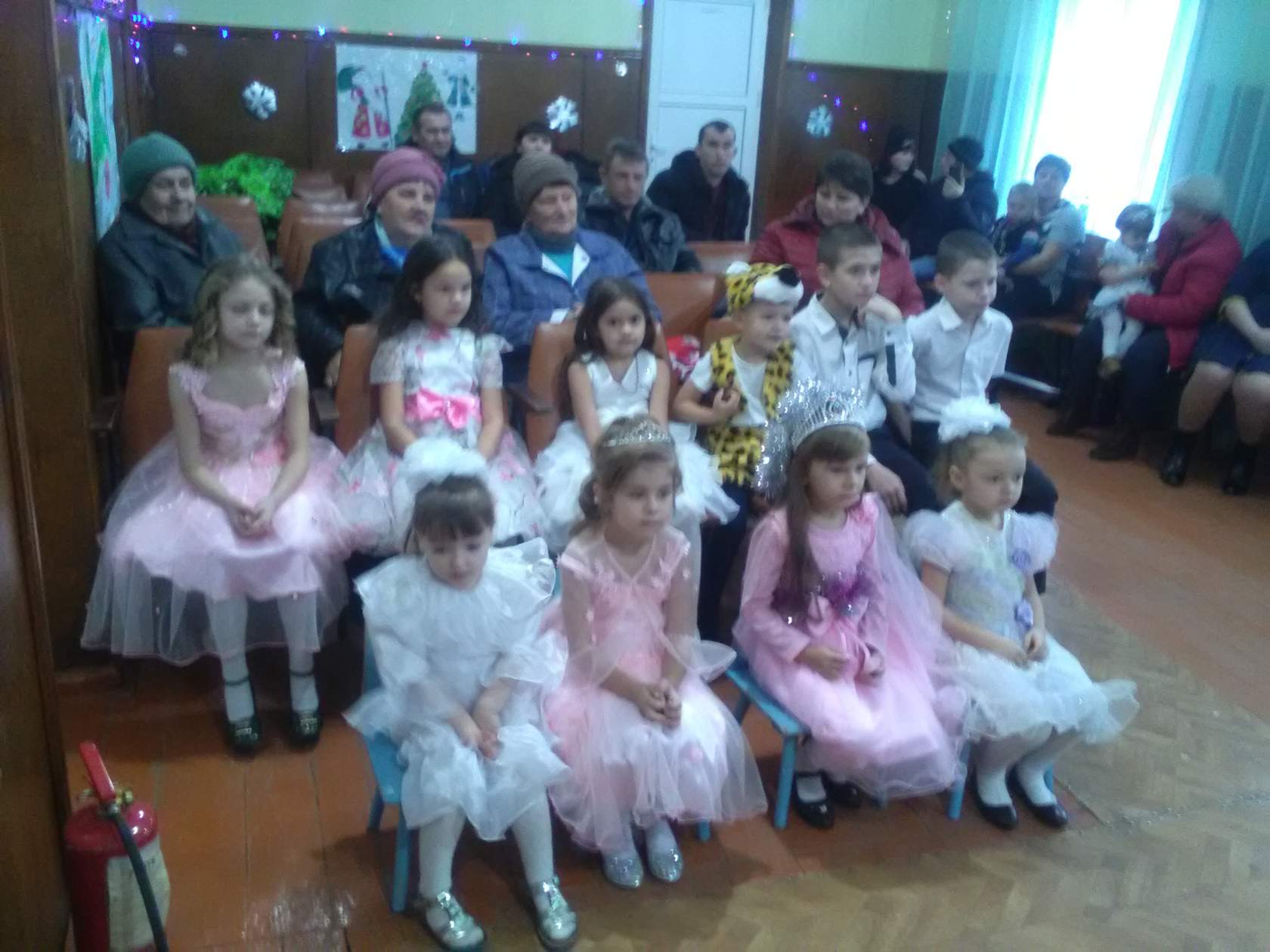 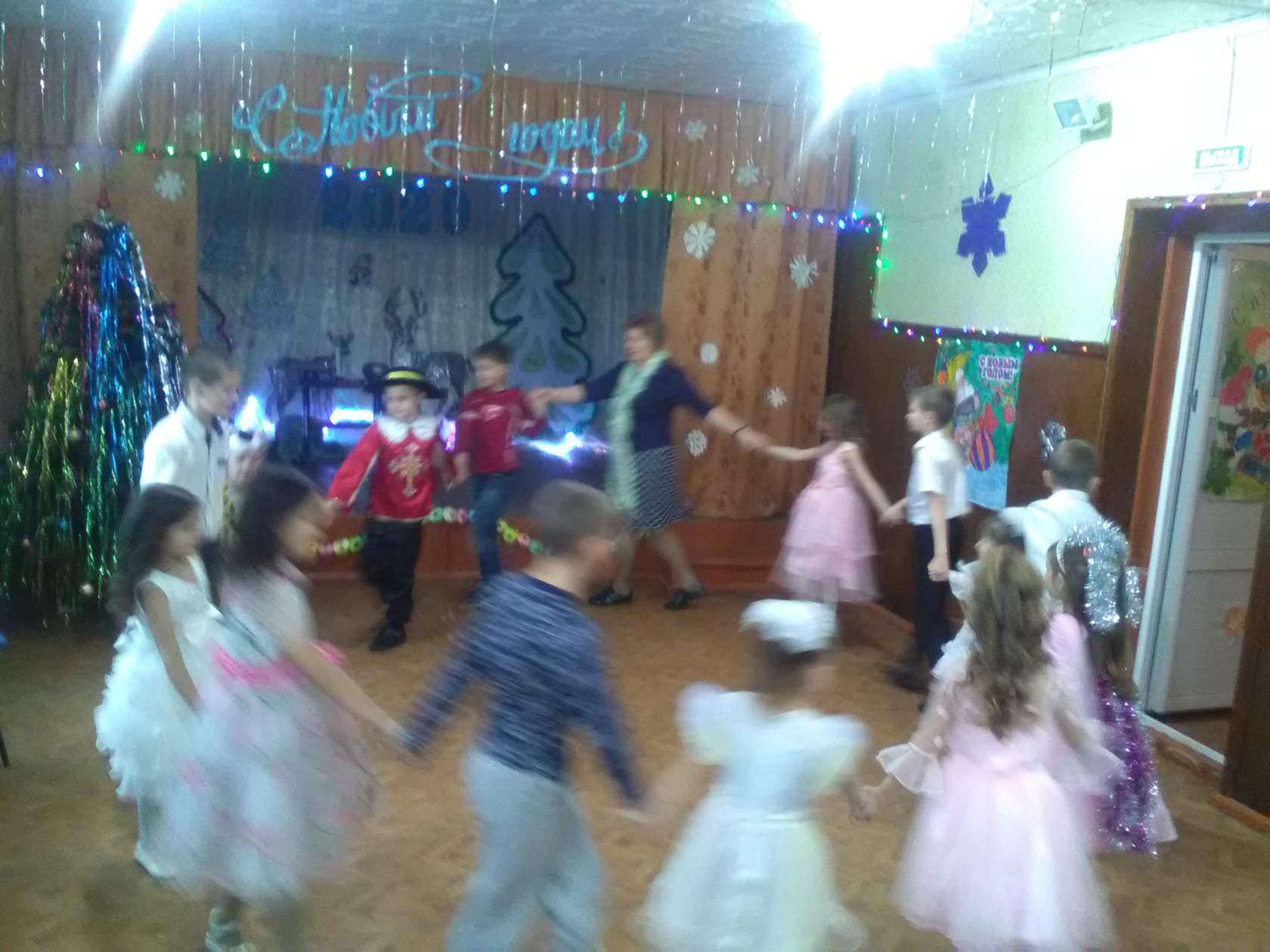 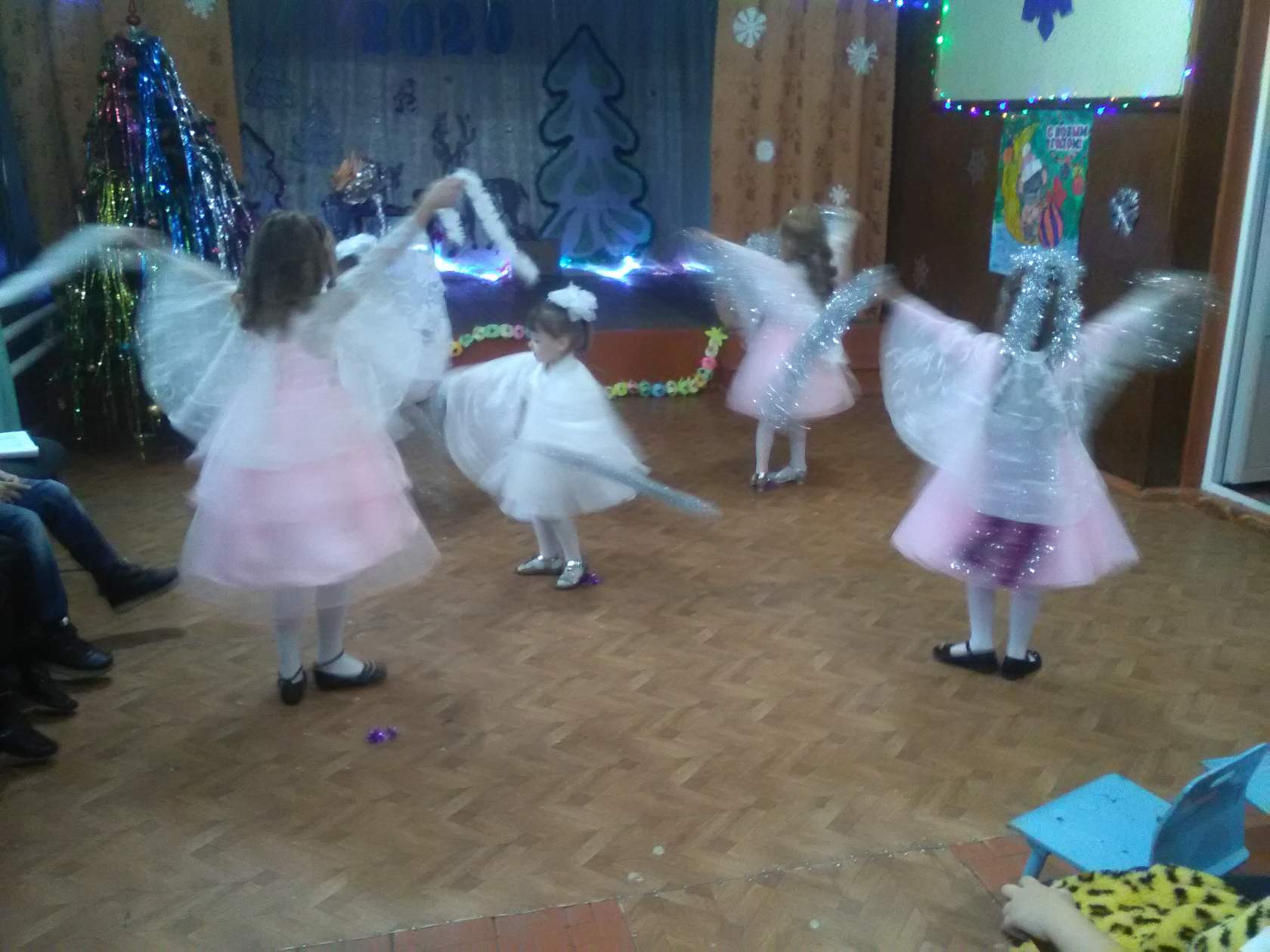 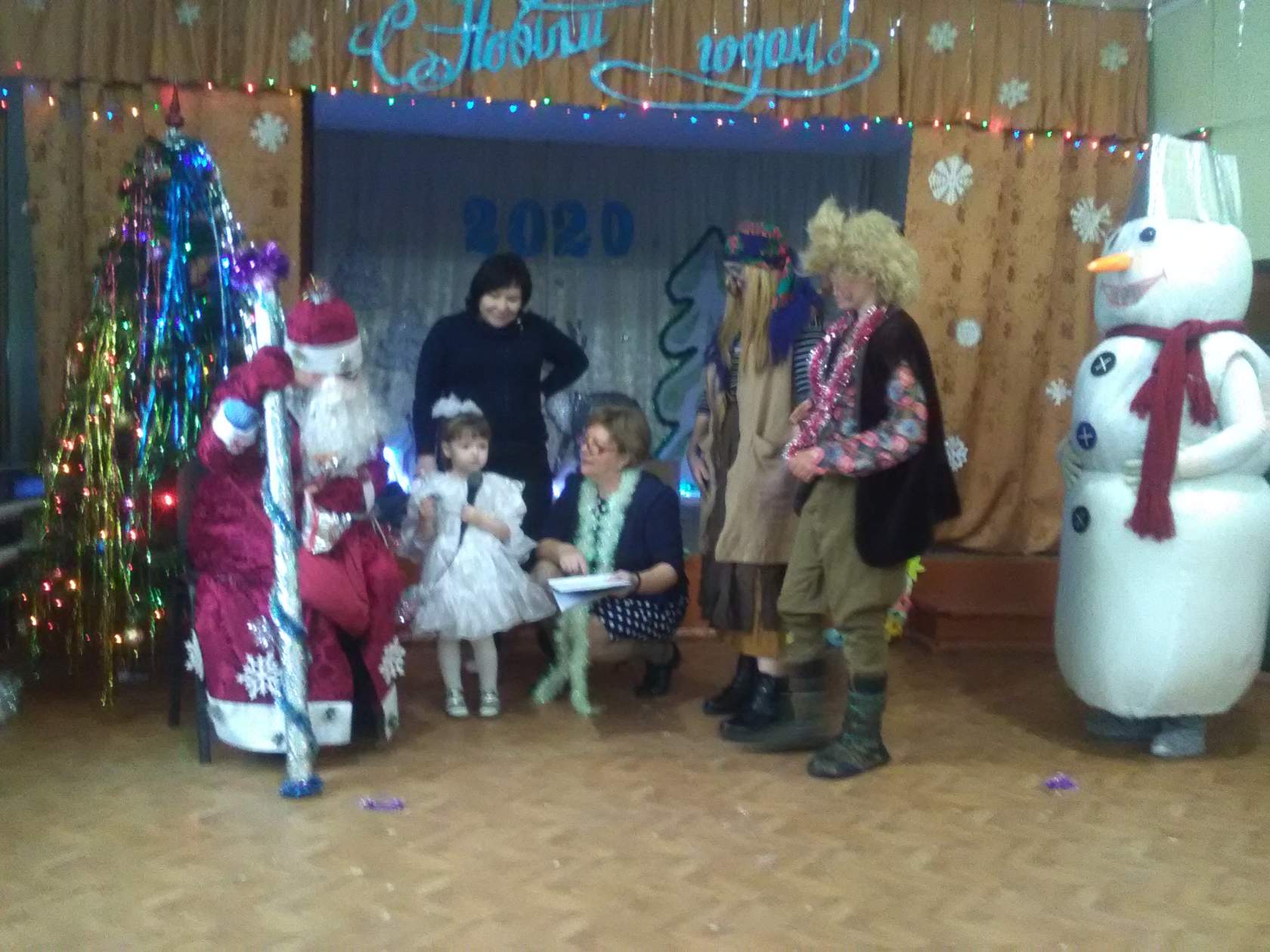 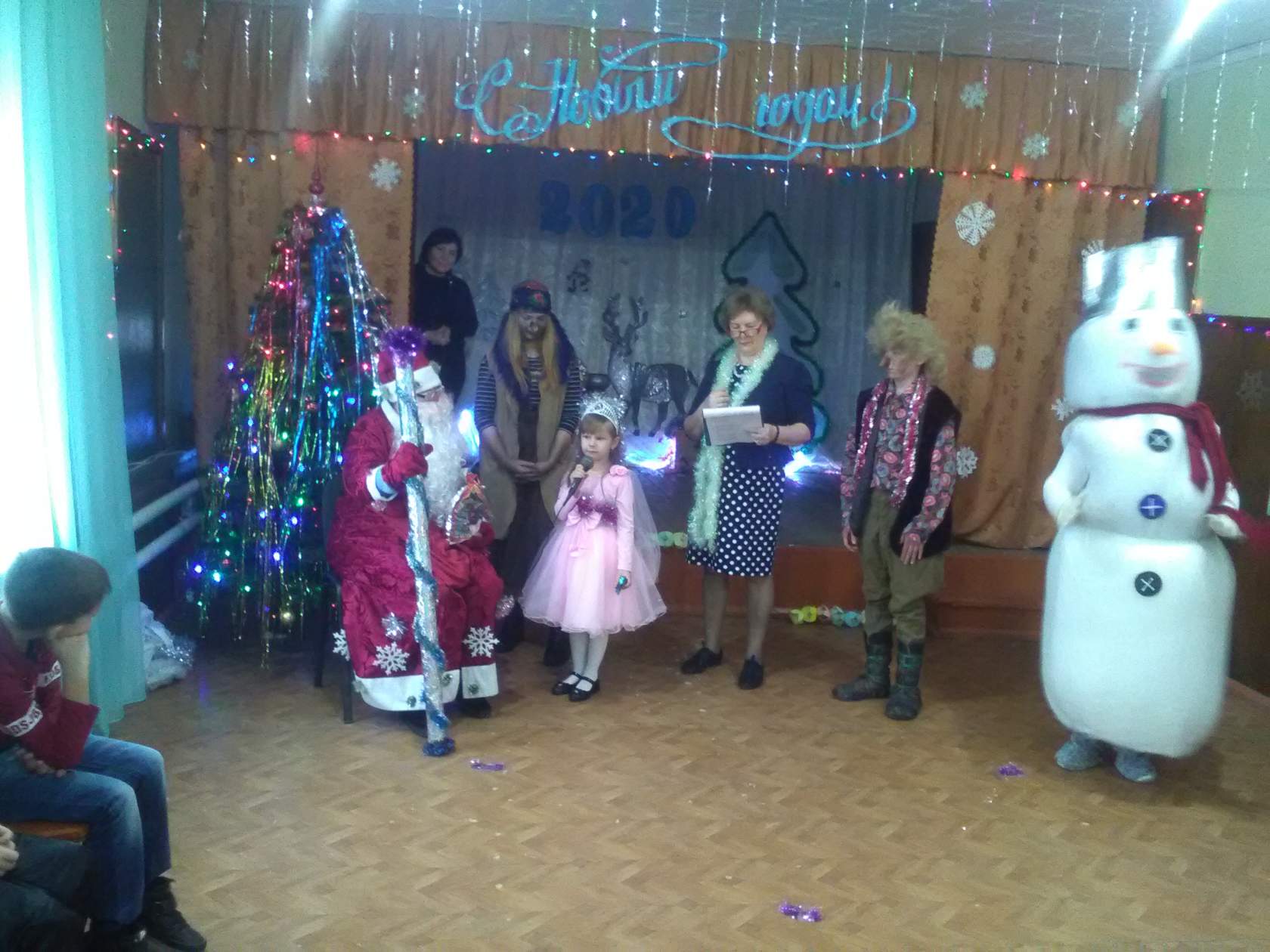 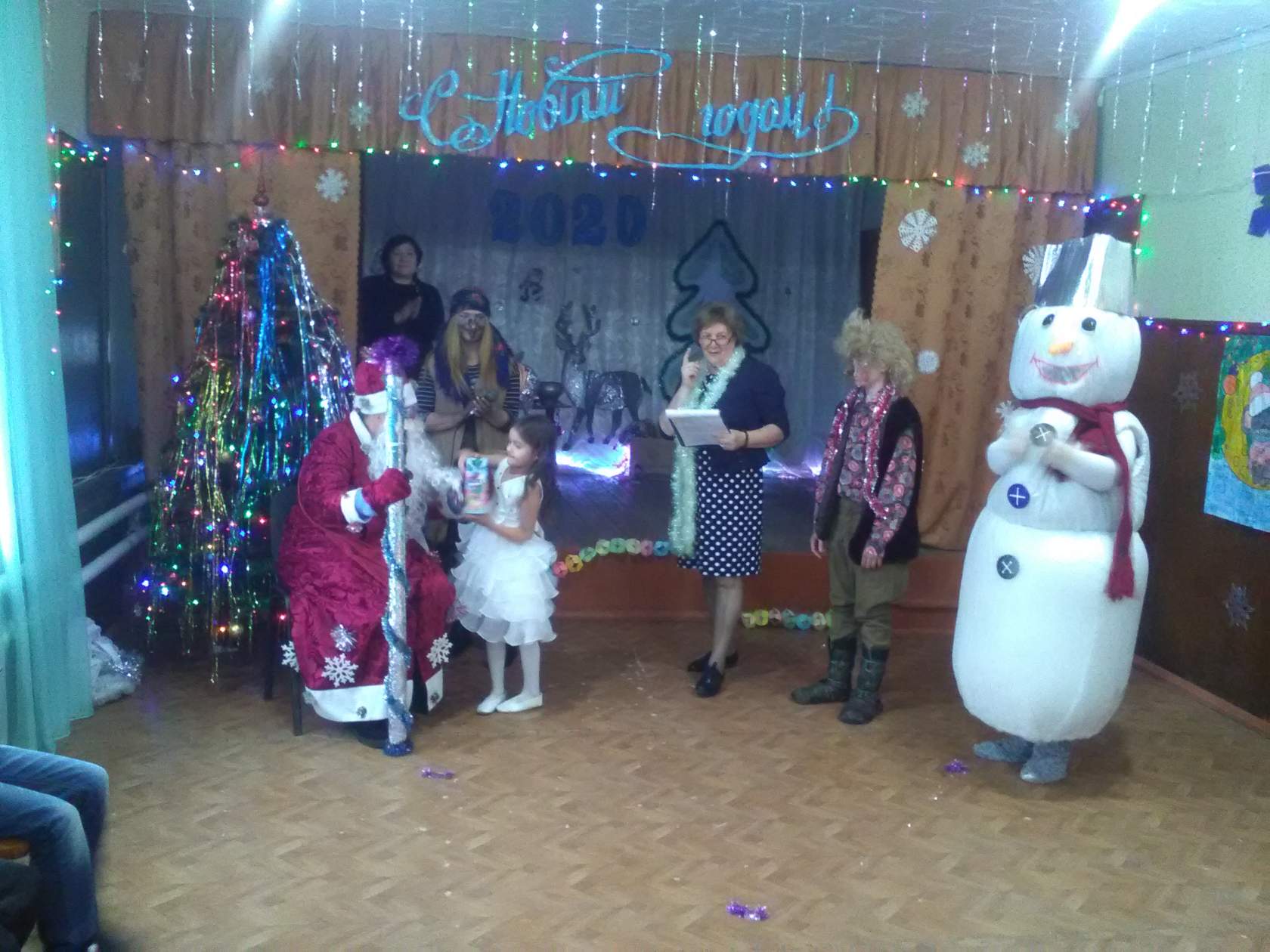 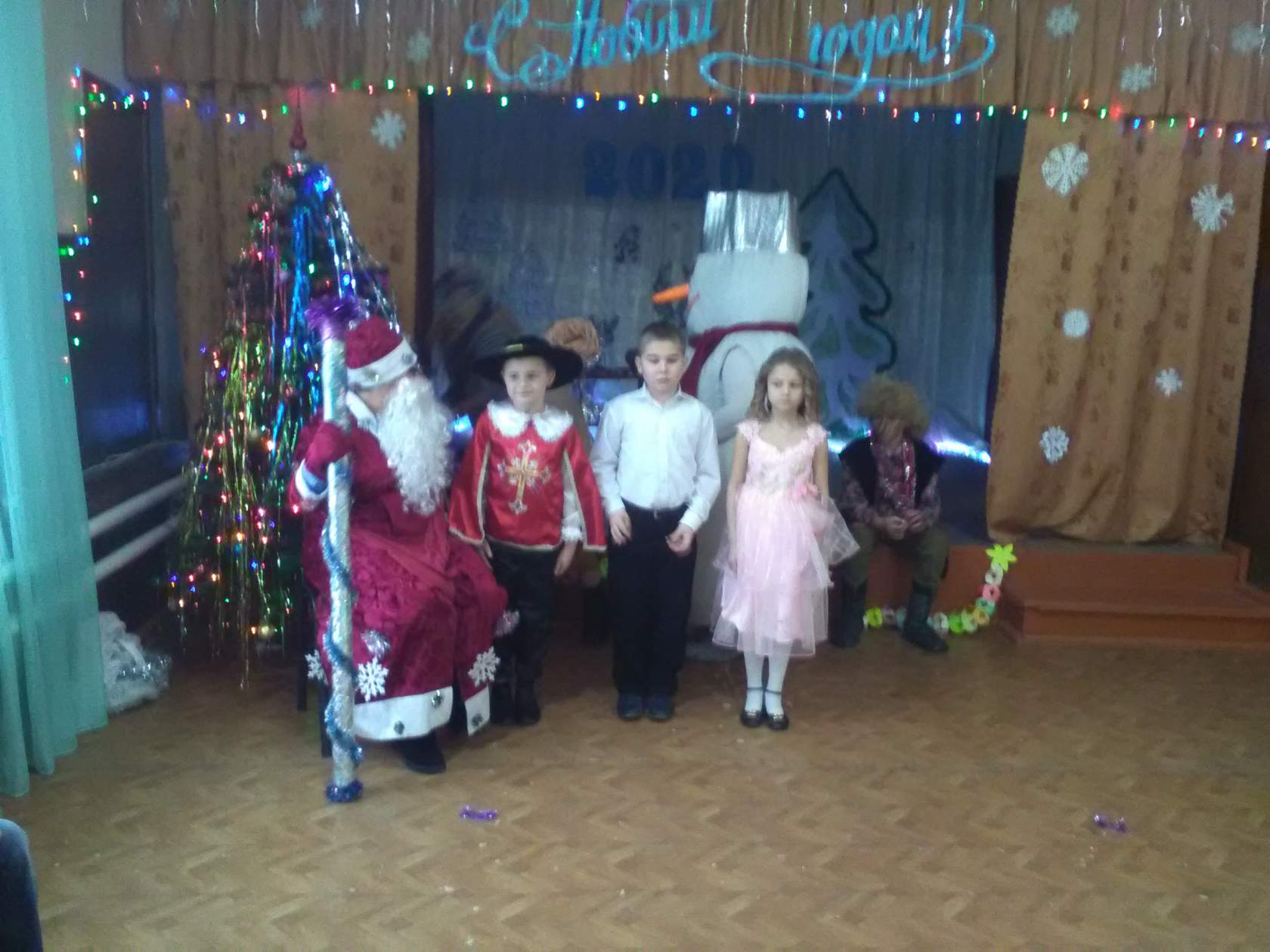 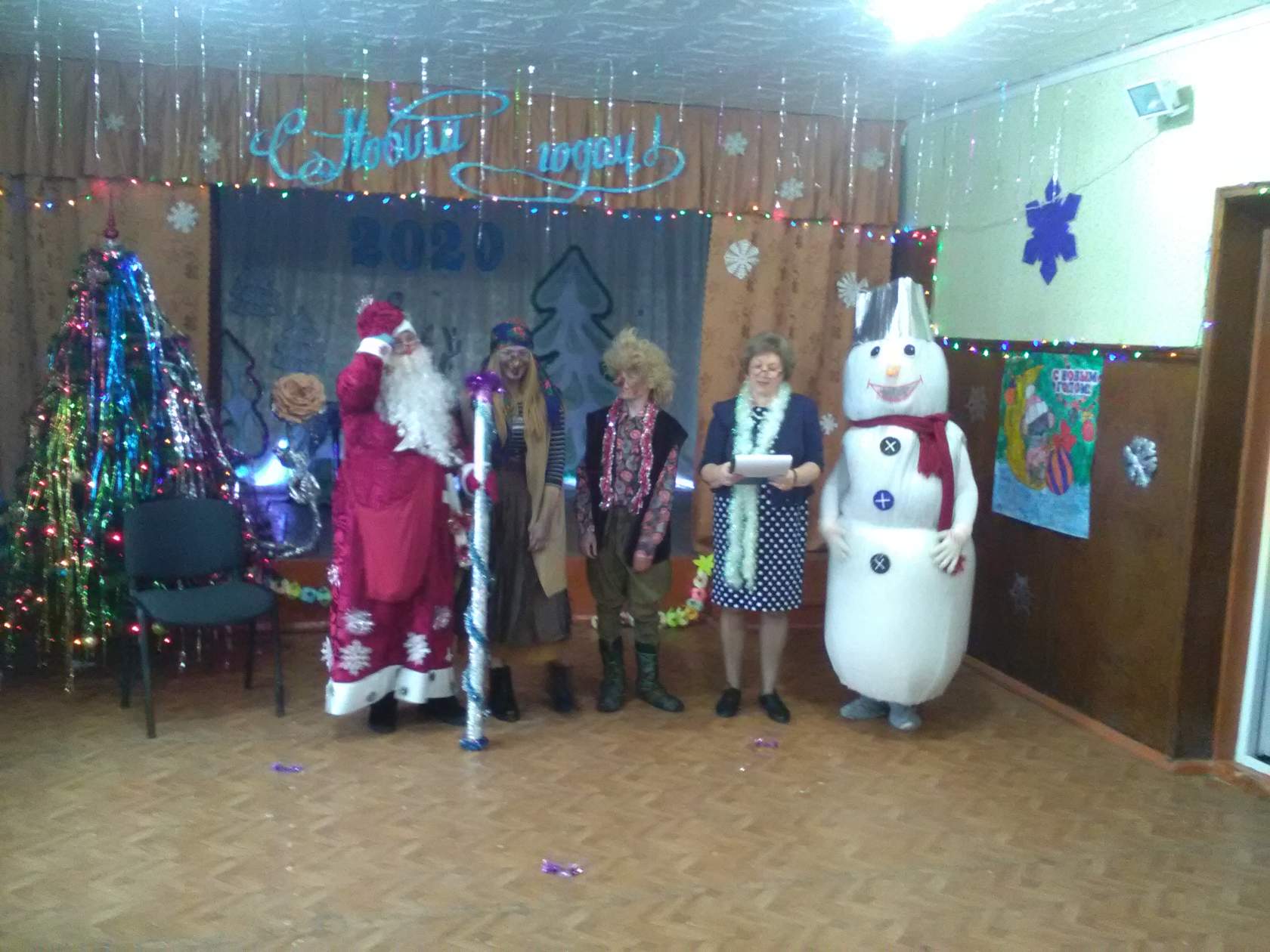 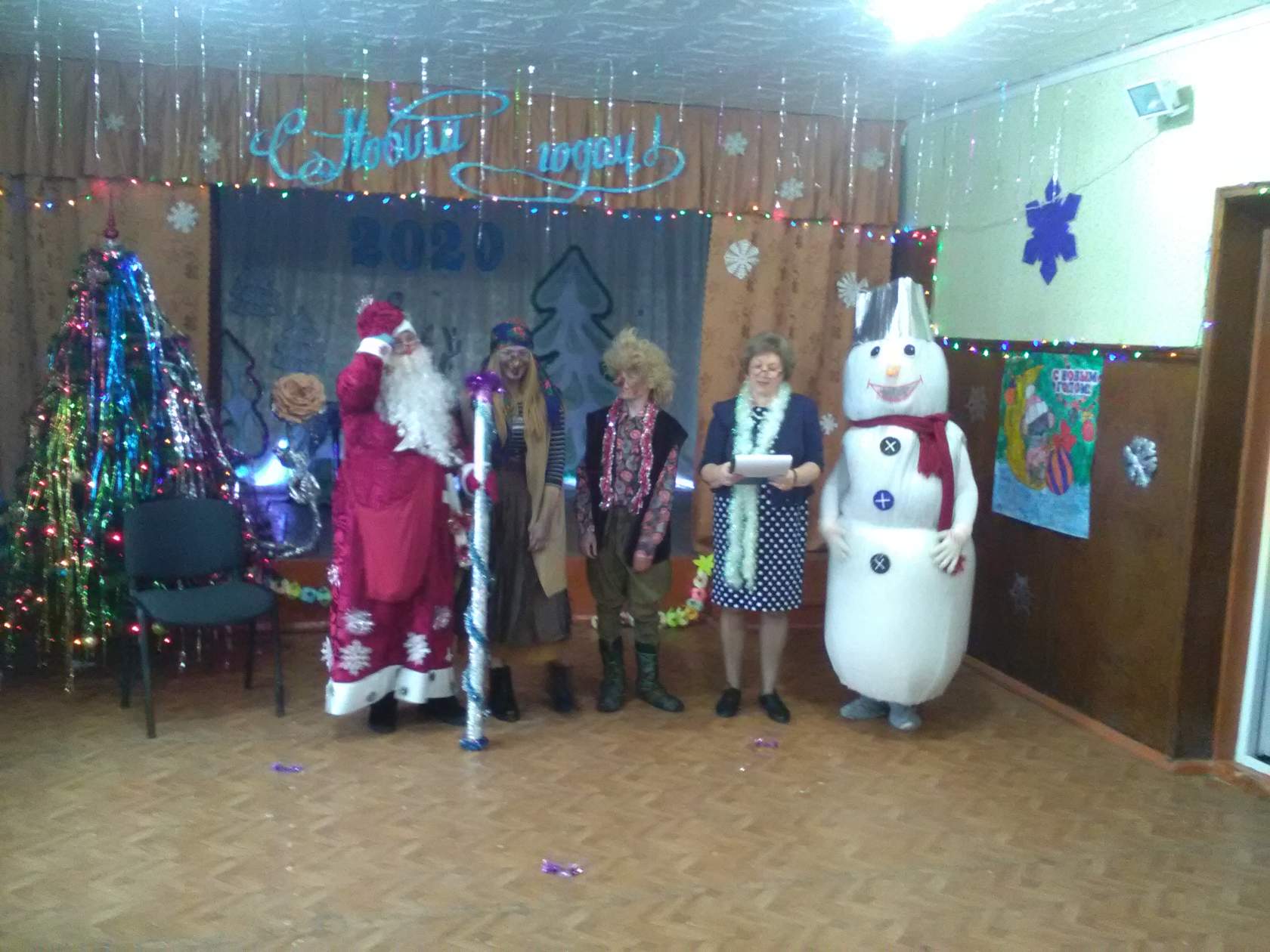 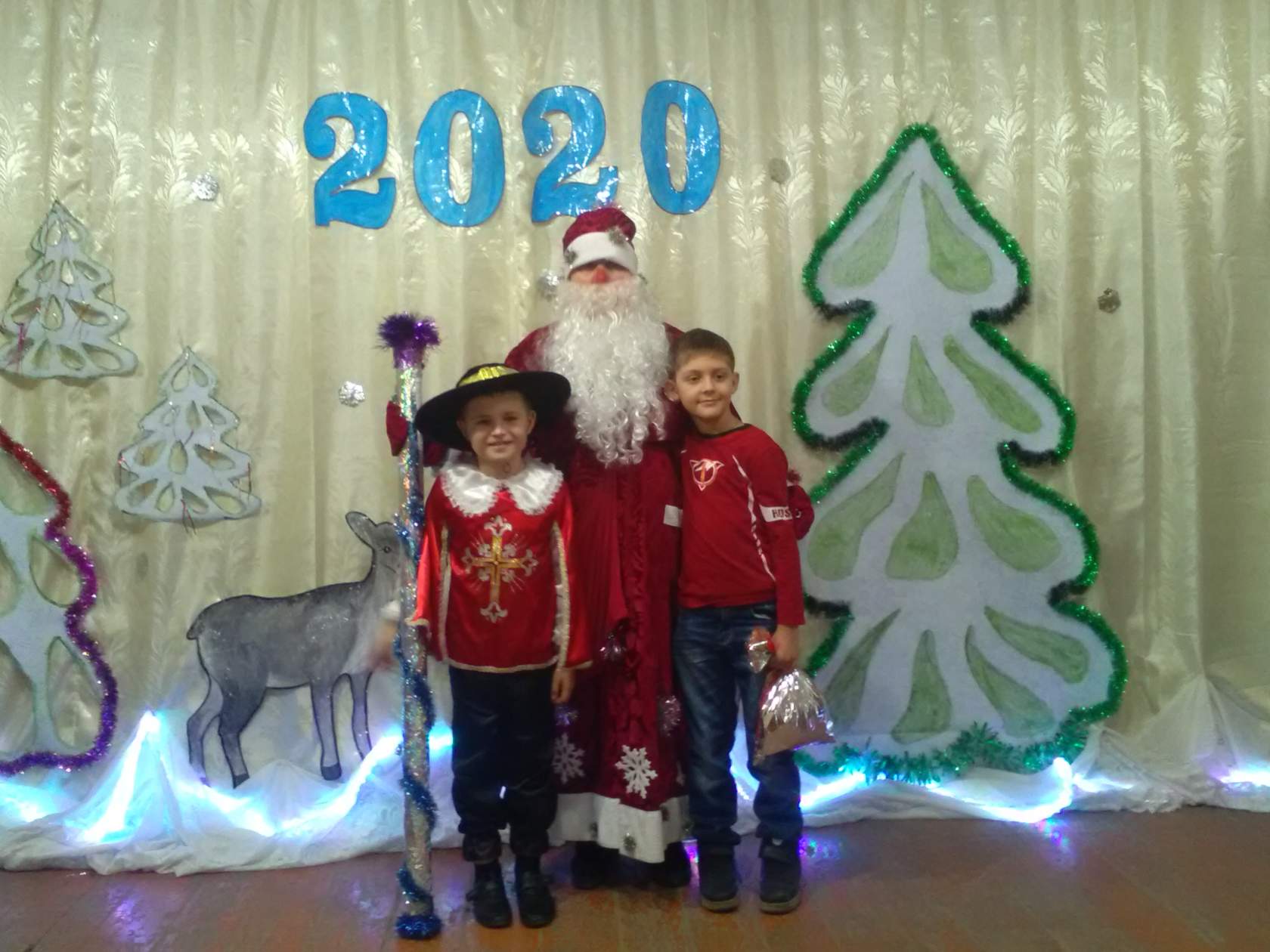 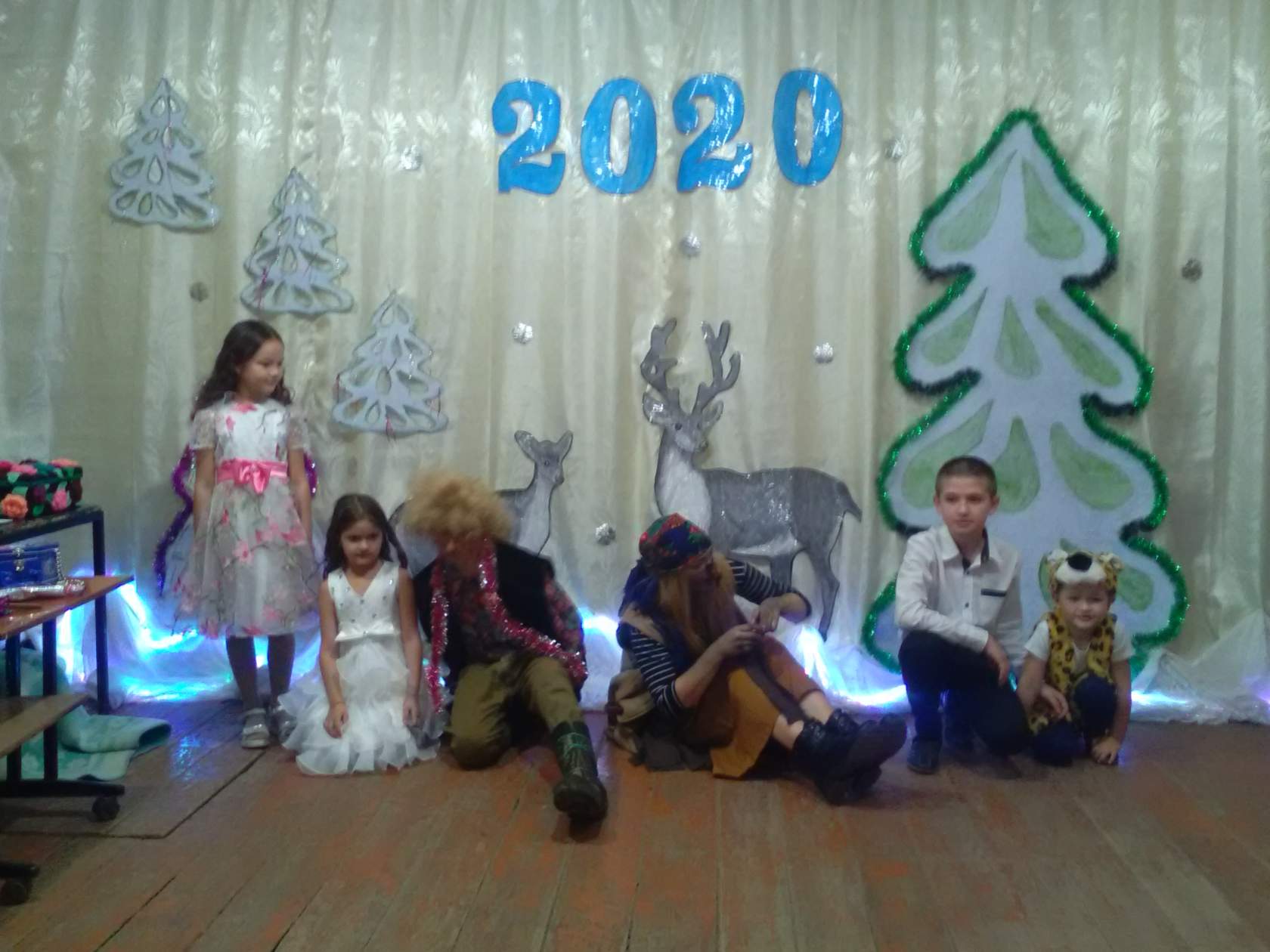 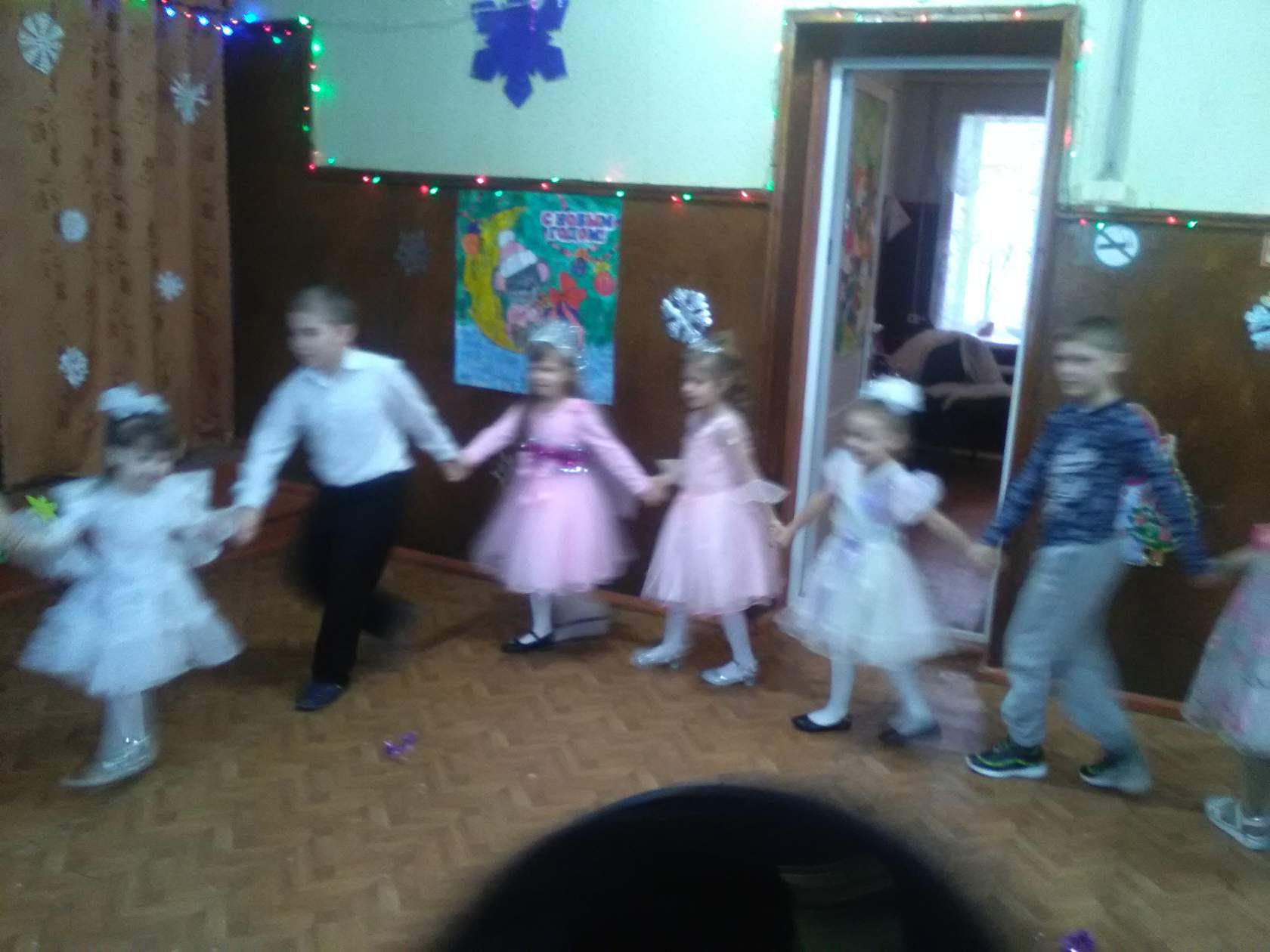 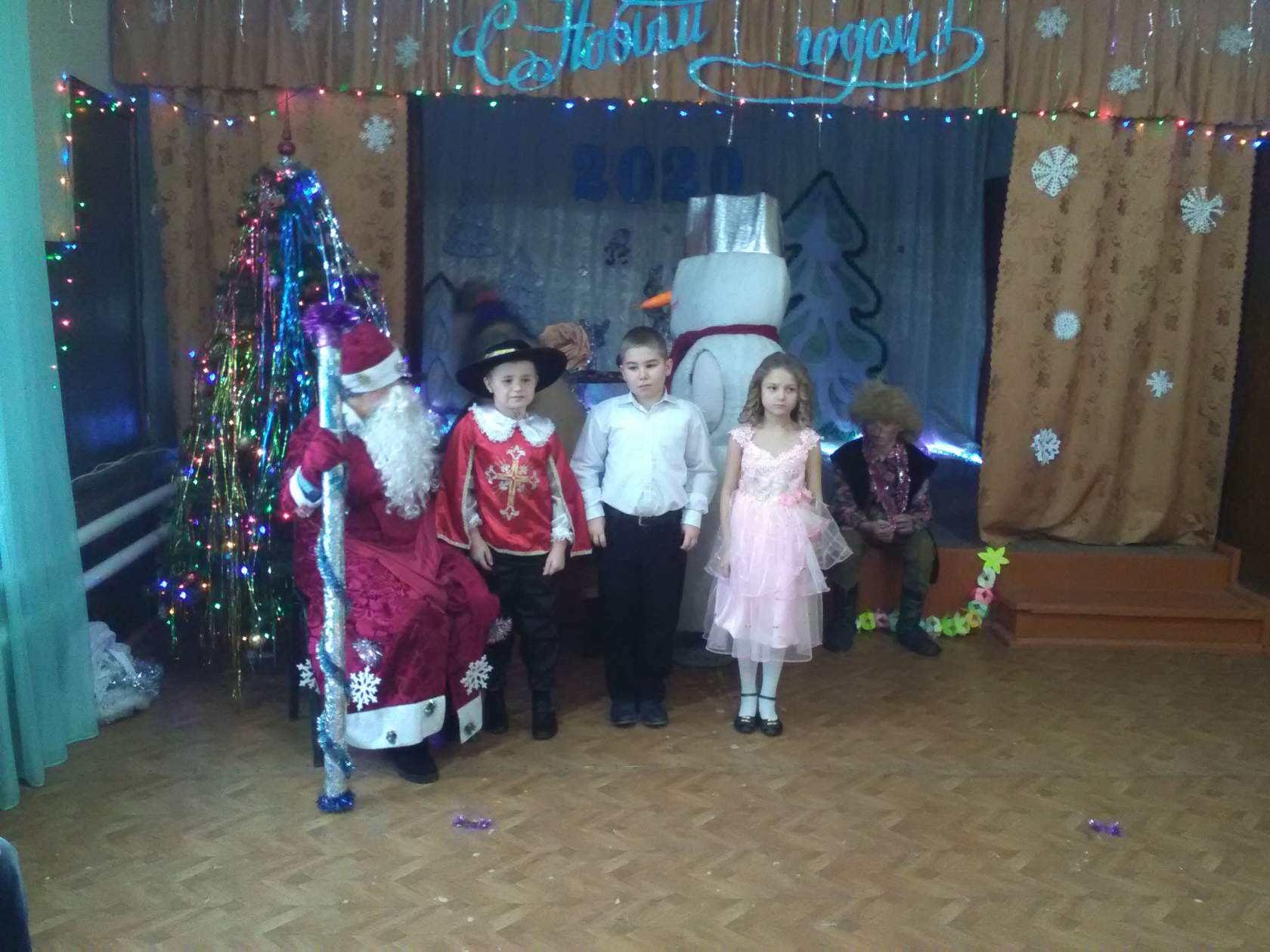 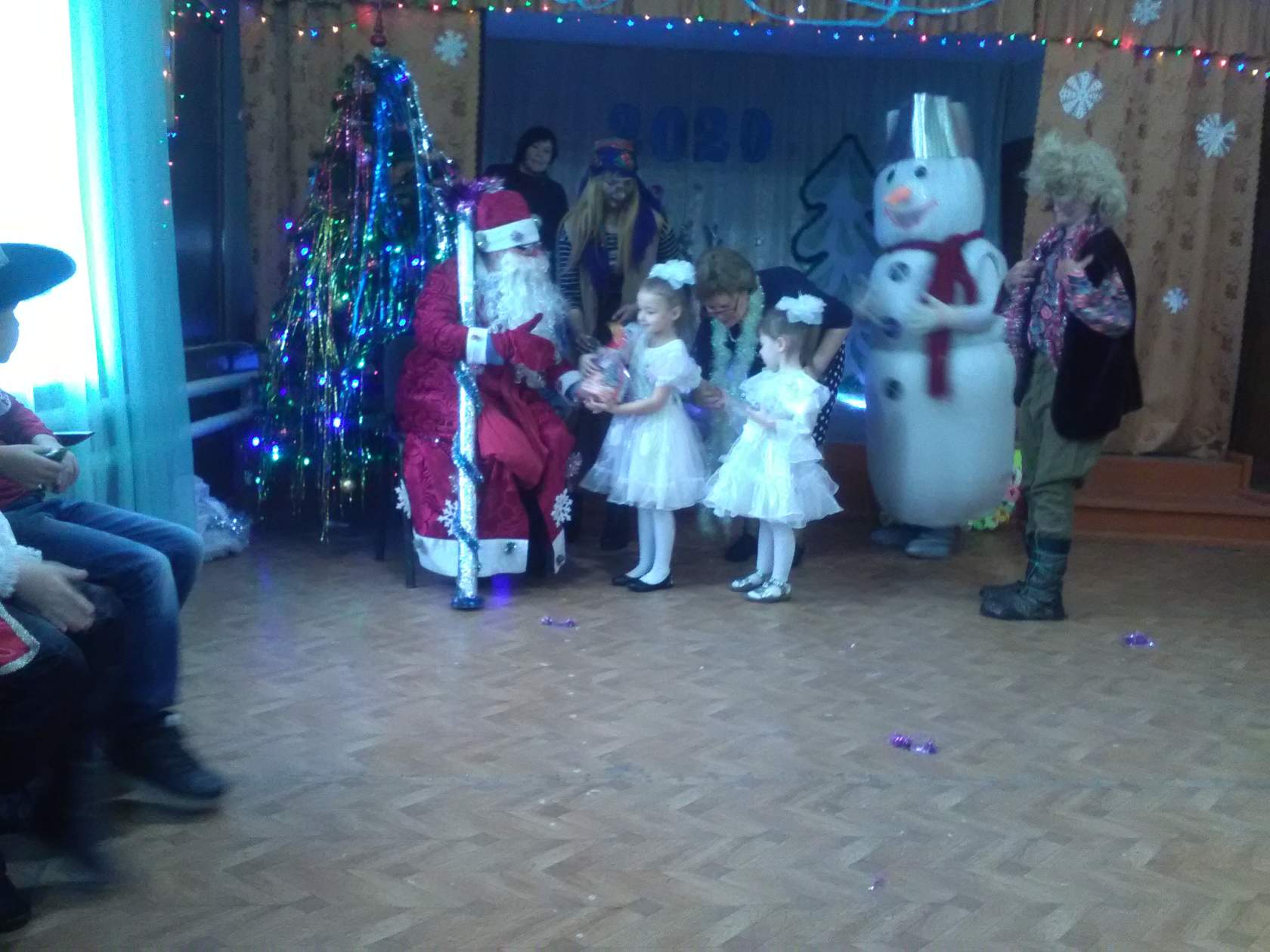 